¡Un saludo para todas!Programación de actividades para la semana 126 julio- Solución de ejercicios propuestos y asesoría 7 julio- Sesión virtual: Sistemas de ecuaciones.8 julio- Solución de ejercicios propuestos y asesoría9 julio- Sesión virtual: Sistemas de ecuaciones.10 julio- Solución de ejercicios propuestos y asesoríaRecuerden por favor subir las tareas al classroom.COLEGIO EMILIA RIQUELME   Actividades virtuales COLEGIO EMILIA RIQUELME   Actividades virtuales COLEGIO EMILIA RIQUELME   Actividades virtuales COLEGIO EMILIA RIQUELME   Actividades virtuales 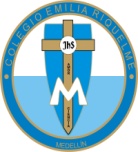 Fecha:6 de julioAsignatura:   MatemáticasGrado:9°Docente: Daniel Castaño AgudeloDocente: Daniel Castaño Agudelo